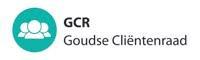 12 maart 2020 Buurtcentrum De Walvis, Walvisstraat 1 GoudaTijd: 10:30 - 12:30 Vaststellen agenda (10.30 - 10.40)Mededelingen  (10.40 - 10.45)Verslag en afspraken en besluitenlijst GCR-vergadering  20 februari 2020 (10.45 - 11.00) Ter vaststellingGesprek over activiteiten in buurtcentrum De Walvis, Christiaan Minuscoli: o.a. Schuldhulp, Maaltijden 11:00-11:45 uur. Gesprek met straatadvocaat Sharon Kim (KernKracht) 11.45 – 12.15(Inmiddels is bekend dat Sharon Kim verhinderd is, daarom zal deze tijd worden gebruikt voor overige GCR zaken).GASD zaken (12.15– 12.30)
Voortgang Advies kadernota Sociaal DomeinSluiting (12.30)BijlagenAd 3Verslag GCR-vergadering 20 februari 2020
Afspraken en besluitenlijst GCR-vergadering 20 februari 2020Ad 5Agenda GASD vergadering 12 maart 2020 Verslag GASD vergadering 20 februari 2020 OverigInformatieblad 6 GCR, februari 2020